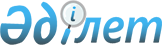 О внесении изменений и дополнения в решение Зеленовского районного маслихата от 15 декабря 2017 года № 15-3 "О районном бюджете на 2018-2020 годы"
					
			Утративший силу
			
			
		
					Решение Зеленовского районного маслихата Западно-Казахстанской области от 1 июня 2018 года № 21-3. Зарегистрировано Департаментом юстиции Западно-Казахстанской области 18 июня 2018 года № 5250. Утратило силу решением маслихата района Бәйтерек Западно-Казахстанской области от 5 апреля 2019 года № 32-7
      Сноска. Утратило силу решением маслихата района Бәйтерек Западно-Казахстанской области от 05.04.2019 № 32-7 (решение вводится в действие со дня первого официального опубликования).
      В соответствии с Бюджетным кодексом Республики Казахстан от 4 декабря 2008 года и Законом Республики Казахстан "О местном государственном управлении и самоуправлении в Республике Казахстан" от 23 января 2001 года районный маслихат РЕШИЛ:
      1. Внести в решение Зеленовского районного маслихата от 15 декабря 2017 года № 15-3 "О районном бюджете на 2018-2020 годы" (зарегистрированное в Реестре государственной регистрации нормативных правовых актов № 5022, опубликованное 9 января 2018 года в Эталонном контрольном банке нормативных правовых актов Республики Казахстан) следующие изменения и дополнение:
      пункт 1 изложить в следующей редакции:
      "1. Утвердить районный бюджет на 2018-2020 годы согласно приложениям 1, 2 и 3 соответственно, в том числе на 2018 год в следующих объемах:
      1) доходы – 7 587 095 тысяч тенге:
      налоговые поступления – 1 985 390 тысяч тенге;
      неналоговые поступления – 5 422 тысячи тенге;
      поступления от продажи основного капитала – 208 324 тысячи тенге;
      поступления трансфертов – 5 387 959 тысяч тенге;
      2) затраты – 7 742 808 тысяч тенге;
      3) чистое бюджетное кредитование – 297 390 тысяч тенге:
      бюджетные кредиты – 433 109 тысяч тенге; 
      погашение бюджетных кредитов – 135 719 тысяч тенге;
      4) сальдо по операциям с финансовыми активами – 0 тенге:
      приобретение финансовых активов – 0 тенге;
      поступления от продажи финансовых активов государства – 0 тенге;
      5) дефицит (профицит) бюджета – - 453 103 тысячи тенге;
      6) финансирование дефицита (использование профицита) бюджета –453 103 тысячи тенге:
      поступление займов – 432 900 тысяч тенге;
      погашение займов – 135 719 тысяч тенге;
      используемые остатки бюджетных средств –155 922 тысячи тенге.";
      в пункте 3:
      подпункт 1) изложить в следующей редакции:
      "1) учесть в районном бюджете на 2018 год поступление целевых трансфертов и кредитов из республиканского бюджета в общей сумме 1 084 209 тысяч тенге:
      на доплату учителям, прошедшим стажировку по языковым курсам – 1 413 тысяч тенге;
      на доплату учителям за замещение на период обучения основного сотрудника – 5 285 тысяч тенге;
      на увеличение норм обеспечения инвалидов обязательными гигиеническими средствами – 10 012 тысяч тенге;
      на оказание услуг специалиста жестового языка – 1 018 тысяч тенге;
      на выплату государственной адресной социальной помощи – 41 939 тысяч тенге;
      на внедрение консультантов по социальной работе и ассистентов в центрах занятости населения – 16 671 тысяча тенге;
      на частичное субсидирование заработной платы – 10 985 тысяч тенге;
      на молодежную практику – 15 873 тысячи тенге;
      на расширение перечня технических вспомогательных средств – 4 711 тысяч тенге;
      на установку дорожных знаков и указателей в местах расположения организаций, ориентированных на обслуживание инвалидов – 380 тысяч тенге;
      бюджетные кредиты местным исполнительным органам для мер социальной поддержки специалистов – 432 900 тысяч тенге;
      на предоставление государственных грантов на реализацию новых бизнес - идей – 481 тысяча тенге;
      на доплату учителям организаций образования, реализующим учебные программы начального, основного и общего среднего образования по обновленному содержанию образования и возмещение сумм, выплаченных по данному направлению расходов за счет средств местных бюджетов - 289 379 тысяч тенге;
      на доплату за квалификацию педагогического мастерства учителям, прошедшим национальный квалификационный тест и реализующим образовательные программы начального, основного и общего среднего образования - 43 162 тысячи тенге;
      на электроснабжение сектора жилищной застройки северо-западной части село Дарьинское - 50 000 тысяч тенге;
      на строительство водопровода в селе Трекино - 70 000 тысяч тенге;
      на реконструкцию водопровода в селе Достық - 90 000 тысяч тенге;";
      в пункте 3:
      в подпункте 2):
      абзац первый изложить в следующей редакции:
      "2) учесть в районном бюджете на 2018 год поступление целевых трансфертов из областного бюджета в общей сумме 402 776 тысяч тенге:
      абзац третий изложить в следующей редакции:
      "на краткосрочное профессиональное обучение рабочих кадров по востребованным на рынке труда профессиям и навыкам - 28 078 тысяч тенге;";
      дополнить абзацем двадцать первый следующего содержания:
      "на предоставление государственных грантов на реализацию новых бизнес - идей – 481тысяча тенге.";
      пункт 8 изложить в следующей редакции:
      "8. Установить на 2018 год размеры трансфертов, передаваемых из районного бюджета органам местного самоуправления в общей сумме 24 045 тысяч тенге, согласно приложению 5.";
      пункт 10 изложить в следующей редакции:
      "10. Утвердить резерв местного исполнительного органа района на 2018 год в размере 43 651 тысяча тенге.";
      приложение 1 к указанному решению изложить в новой редакции согласно приложению 1 к настоящему решению;
      приложение 5 к указанному решению изложить в новой редакции согласно приложению 2 к настоящему решению.
      2. Руководителю аппарата районного маслихата (Терехов Г.А.) обеспечить государственную регистрацию данного решения в органах юстиции, его официальное опубликование в Эталонном контрольном банке нормативных правовых актов Республики Казахстан.
      3. Настоящее решение вводится в действие с 1 января 2018 года. Районный бюджет на 2018 год Размеры трансфертов, передаваемых из районного бюджета органам
местного самоуправления на 2018 год
					© 2012. РГП на ПХВ «Институт законодательства и правовой информации Республики Казахстан» Министерства юстиции Республики Казахстан
				
      Председатель сессии

Г.Кораблева

      Секретарь районного маслихата

Р. Исмагулов
Приложение 1
к решению Зеленовского
районного маслихата
от 1 июня 2018 года № 21-3Приложение 1
к решению Зеленовского
районного маслихата
от 15 декабря 2017 года № 15-3
Категория
Категория
Категория
Категория
Категория
Категория
Сумма тысяч тенге
Класс
Класс
Класс
Класс
Класс
Сумма тысяч тенге
Подкласс
Подкласс
Подкласс
Подкласс
Сумма тысяч тенге
Специфика
Специфика
Специфика
Сумма тысяч тенге
Наименование
Сумма тысяч тенге
1) Доходы
7 587 095
1
Налоговые поступления
1 985 390
01
Подоходный налог 
487 996
2
Индивидуальный подоходный налог 
487 996
03
Социальный налог
390 000
1
Социальный налог
390 000
04
Налоги на собственность
1 049 194
1
Налоги на имущество
992 524
3
Земельный налог
1 927
4
Налог на транспортные средства
42 743
5
Единый земельный налог
12 000
05
Внутренние налоги на товары, работы и услуги
50 200
2
Акцизы
3 000
3
Поступления за использование природных и других ресурсов
21 100
4
Сборы за ведение предпринимательской и профессиональной деятельности
26 100
08
Обязательные платежи, взимаемые за совершение юридически значимых действий и (или) выдачу документов уполномоченными на то государственными органами или должностными лицами
8 000
1
Государственная пошлина
8 000
2
Неналоговые поступления
5 422
01
Доходы от государственной собственности
1 422
5
Доходы от аренды имущества, находящегося в государственной собственности
1 422
06
Прочие неналоговые поступления
4 000
1
 Прочие неналоговые поступления
4 000
3
Поступления от продажи основного капитала
208 324
01
Продажа государственного имущества, закрепленного за государственными учреждениями
8 000
1
Продажа государственного имущества, закрепленного за государственными учреждениями
8 000
03
Продажа земли и нематериальных активов
200 324
1
Продажа земли
200 324
4
Поступления трансфертов
5 387 959
02
Трансферты из вышестоящих органов государственного управления
5 387 959
2
Трансферты из областного бюджета
5 387 959
Функциональная группа
Функциональная группа
Функциональная группа
Функциональная группа
Функциональная группа
Функциональная группа
Сумма тысяч тенге
Функциональная подгруппа
Функциональная подгруппа
Функциональная подгруппа
Функциональная подгруппа
Функциональная подгруппа
Сумма тысяч тенге
Администратор бюджетных программ
Администратор бюджетных программ
Администратор бюджетных программ
Администратор бюджетных программ
Сумма тысяч тенге
 Программа
 Программа
 Программа
Сумма тысяч тенге
Подпрограмма
Подпрограмма
Сумма тысяч тенге
Наименование
Сумма тысяч тенге
2) Затраты 
7 742 808 
01
Государственные услуги общего характера
415 995
1
Представительные, исполнительные и другие органы, выполняющие общие функции государственного управления
348 435 
112
Аппарат маслихата района (города областного значения)
19 876
001
Услуги по обеспечению деятельности маслихата района (города областного значения)
19 661
003
Капитальные расходы государственного органа
215
122
Аппарат акима района (города областного значения)
119 677
001
Услуги по обеспечению деятельности акима района
 (города областного значения)
118 737
003
Капитальные расходы государственного органа
940
123
Аппарат акима района в городе, города районного значения, поселка, села, сельского округа
208 882
001
Услуги по обеспечению деятельности акима района в городе, города районного значения, поселка, села, сельского округа
203 382
022
Капитальные расходы государственного органа
5 500
2
Финансовая деятельность 
2 850
459
Отдел экономики и финансов района (города областного значения)
2 850
003
Проведение оценки имущества в целях налогообложения
2 600
010
Приватизация, управление коммунальным имуществом, постприватизационная деятельность и регулирование споров, связанных с этим
250
9
Прочие государственные услуги общего характера
64 710
458
Отдел жилищно-коммунального хозяйства, пассажирского транспорта и автомобильных дорог района (города областного значения)
31 834
001
Услуги по реализации государственной политики на местном уровне в области жилищно-коммунального хозяйства, пассажирского транспорта и автомобильных дорог 
24 596
113
Целевые текущие трансферты из местных бюджетов
7 238
459
Отдел экономики и финансов района (города областного значения)
32 368
001
Услуги по реализации государственной политики в области формирования и развития экономической политики, государственного планирования, исполнения бюджета и управления коммунальной собственностью района (города областного значения)
32 368
466
Отдел архитектуры, градостроительства и строительства района (города областного значения)
508
040
Развитие объектов государственных органов
508
02
Оборона
21 197
1
Военные нужды
7 557
122
Аппарат акима района (города областного значения)
7 557
005
Мероприятия в рамках исполнения всеобщей воинской обязанности
7 557
2
Организация работы по чрезвычайным ситуациям
13 640
122
Аппарат акима района (города областного значения)
13 640
007
Мероприятия по профилактике и тушению степных пожаров районного (городского) масштаба, а также пожаров в населенных пунктах, в которых не созданы органы государственной противопожарной службы
13 640
04
Образование
4 893 691
1
Дошкольное воспитание и обучение
233 531
464
Отдел образования района (города областного значения)
232 158
009
Обеспечение деятельности организаций дошкольного воспитания и обучения
220 280
040
Реализация государственного образовательного заказа в дошкольных организациях образования
11 878
466
Отдел архитектуры, градостроительства и строительства района (города областного значения)
1 373
037
Строительство и реконструкция объектов дошкольного воспитания и обучения
1 373
2
Начальное, основное среднее и общее среднее образование
4 296 611
123
Аппарат акима района в городе, города районного значения, поселка, села, сельского округа
1 620
005
Организация бесплатного подвоза учащихся до школы и обратно в сельской местности
1 620
457
Отдел культуры, развития языков, физической культуры и спорта района (города областного значения)
39 053
017
Дополнительное образование для детей и юношества по спорту
39 053
464
Отдел образования района (города областного значения)
4 252 166
003
Общеобразовательное обучение
4 078 915
006
Дополнительное образование для детей 
173 251
466
Отдел архитектуры, градостроительства и строительства района (города областного значения)
3 772
021
Строительство и реконструкция объектов начального, основного среднего и общего среднего образования
3 772
9
Прочие услуги в области образования
363 549
464
Отдел образования района (города областного значения)
363 549
001
Услуги по реализации государственной политики на местном уровне в области образования 
35 863 
005
Приобретение и доставка учебников, учебно-методических комплексов для государственных учреждений образования района (города областного значения)
236 896
007
Проведение школьных олимпиад, внешкольных мероприятий и конкурсов районного (городского) масштаба
2 513
015
Ежемесячные выплаты денежных средств опекунам (попечителям) на содержание ребенка-сироты (детей-сирот), и ребенка (детей), оставшегося без попечения родителей
17 777
067
Капитальные расходы подведомственных государственных учреждений и организаций
70 500
06
Социальная помощь и социальное обеспечение
466 221
1
Социальное обеспечение
80 300
451
Отдел занятости и социальных программ района (города областного значения)
51 151
005
Государственная адресная социальная помощь
51 151
464
Отдел образования района (города областного значения)
29 149
030
Содержание ребенка (детей), переданного патронатным воспитателям
29 149
2
Социальная помощь
352 501
451
Отдел занятости и социальных программ района (города областного значения)
352 501
002
Программа занятости
105 645
006
Оказание жилищной помощи 
1 057
007
Социальная помощь отдельным категориям нуждающихся граждан по решениям местных представительных органов
47 221
010
Материальное обеспечение детей-инвалидов, воспитывающихся и обучающихся на дому
2 622
014
Оказание социальной помощи нуждающимся гражданам на дому
115 677
017
Обеспечение нуждающихся инвалидов обязательными гигиеническими средствами и предоставление услуг специалистами жестового языка, индивидуальными помощниками в соответствии с индивидуальной программой реабилитации инвалида
41 573
023
Обеспечение деятельности центров занятости населения
38 706
9
Прочие услуги в области социальной помощи и социального обеспечения
33 420
451
Отдел занятости и социальных программ района (города областного значения)
33 040
001
Услуги по реализации государственной политики на местном уровне в области обеспечения занятости и реализации социальных программ для населения
25 818
011
Оплата услуг по зачислению, выплате и доставке пособий и других социальных выплат
1 192
021
Капитальные расходы государственного органа
600
113
Целевые текущие трансферты из местных бюджетов
5 430
458
Отдел жилищно-коммунального хозяйства, пассажирского транспорта и автомобильных дорог района (города областного значения)
380
050
Реализация Плана мероприятий по обеспечению прав и улучшению качества жизни инвалидов в Республике Казахстан на 2012 – 2018 годы
380
07
Жилищно-коммунальное хозяйство
474 941
1
Жилищное хозяйство
102 061
458
Отдел жилищно-коммунального хозяйства, пассажирского транспорта и автомобильных дорог района (города областного значения)
10 986
003
Организация сохранения государственного жилищного фонда
3 006
004
Обеспечение жильем отдельных категорий граждан
7 500
031
Изготовление технических паспортов на объекты кондоминиумов
480
466
Отдел архитектуры, градостроительства и строительства района (города областного значения)
91 075
004
Проектирование, развитие и (или) обустройство инженерно-коммуникационной инфраструктуры
91 075
2
Коммунальное хозяйство
205 895
458
Отдел жилищно-коммунального хозяйства, пассажирского транспорта и автомобильных дорог района (города областного значения)
1 879
012
Функционирование системы водоснабжения и водоотведения
1 879
466
Отдел архитектуры, градостроительства и строительства района (города областного значения)
204 016
058
Развитие системы водоснабжения и водоотведения в сельских населенных пунктах
204 016
3
Благоустройство населенных пунктов
166 985
123
Аппарат акима района в городе, города районного значения, поселка, села, сельского округа
519
011
Благоустройство и озеленение населенных пунктов
519
458
Отдел жилищно-коммунального хозяйства, пассажирского транспорта и автомобильных дорог района (города областного значения)
166 466
015
Освещение улиц в населенных пунктах
4 941
016
Обеспечение санитарии населенных пунктов
5 132
018
Благоустройство и озеленение населенных пунктов
156 393
08
Культура, спорт, туризм и информационное пространство
617 972
1
Деятельность в области культуры
376 888
457
Отдел культуры, развития языков, физической культуры и спорта района (города областного значения)
376 888
003
Поддержка культурно-досуговой работы
376 888
2
Спорт
14 602
457
Отдел культуры, развития языков, физической культуры и спорта района (города областного значения)
13 559
009
Проведение спортивных соревнований на районном (города областного значения) уровне
9 278
010
Подготовка и участие членов сборных команд района (города областного значения) по различным видам спорта на областных спортивных соревнованиях
4 281
466
Отдел архитектуры, градостроительства и строительства района (города областного значения)
1 043
008
Развитие объектов спорта
1 043
3
Информационное пространство
151 363
456
Отдел внутренней политики района (города областного значения)
17 478
002
Услуги по проведению государственной информационной политики 
17 478
457
Отдел культуры, развития языков, физической культуры и спорта района (города областного значения)
133 885
006
Функционирование районных (городских) библиотек
131 885
007
Развитие государственного языка и других языков народа Казахстана
2 000
9
Прочие услуги по организации культуры, спорта, туризма и информационного пространства
75 119
456
Отдел внутренней политики района (города областного значения)
34 890
001
Услуги по реализации государственной политики на местном уровне в области информации, укрепления государственности и формирования социального оптимизма граждан
18 286
003
Реализация мероприятий в сфере молодежной политики
13 789
032
Капитальные расходы подведомственных государственных учреждений и организаций
2 815
457
Отдел культуры, развития языков, физической культуры и спорта района (города областного значения)
40 229
001
Услуги по реализации государственной политики на местном уровне в области культуры, развития языков, физической культуры и спорта
10 859
032
Капитальные расходы подведомственных государственных учреждений и организаций
29 370
10
Сельское, водное, лесное, рыбное хозяйство, особо охраняемые природные территории, охрана окружающей среды и животного мира, земельные отношения
175 291
1
Сельское хозяйство
108 993
462
Отдел сельского хозяйства района (города областного значения)
21 592
001
Услуги по реализации государственной политики на местном уровне в сфере сельского хозяйства 
21 592
473
Отдел ветеринарии района (города областного значения)
87 401
001
Услуги по реализации государственной политики на местном уровне в сфере ветеринарии
15 097
005
Обеспечение функционирования скотомогильников (биотермических ям)
2 896
006
Организация санитарного убоя больных животных
2 004
007
Организация отлова и уничтожения бродячих собак и кошек
5 567
011
Проведение противоэпизоотических мероприятий
60 627
047
Возмещение владельцам стоимости обезвреженных (обеззараженных) и переработанных без изъятия животных, продукции и сырья животного происхождения, представляющих опасность для здоровья животных и человека
1 210
6
Земельные отношения
16 101
463
Отдел земельных отношений района (города областного значения)
16 101
001
Услуги по реализации государственной политики в области регулирования земельных отношений на территории района (города областного значения)
13 792
006
Землеустройство, проводимое при установлении границ районов, городов областного значения, районного значения, сельских округов, поселков, сел
2 309
9
Прочие услуги в области сельского, водного, лесного, рыбного хозяйства, охраны окружающей среды и земельных отношений
50 197
459
Отдел экономики и финансов района (города областного значения) 
50 197
099
Реализация мер по оказанию социальной поддержки специалистов 
50 197
11
Промышленность, архитектурная, градостроительная и строительная деятельность
15 881
2
Архитектурная, градостроительная и строительная деятельность
15 881
466
Отдел архитектуры, градостроительства и строительства района (города областного значения)
15 881
001
Услуги по реализации государственной политики в области строительства, улучшения архитектурного облика городов, районов и населенных пунктов области и обеспечению рационального и эффективного градостроительного освоения территории района (города областного значения)
15 881
12
Транспорт и коммуникации
125 765
1
Автомобильный транспорт
119 700
458
Отдел жилищно-коммунального хозяйства, пассажирского транспорта и автомобильных дорог района (города областного значения)
119 700
023
Обеспечение функционирования автомобильных дорог 
91 700
045
Капитальный и средний ремонт автомобильных дорог районного значения и улиц населенных пунктов
28 000
9
Прочие услуги в сфере транспорта и коммуникаций
6 065
458
Отдел жилищно-коммунального хозяйства, пассажирского транспорта и автомобильных дорог района (города областного значения)
6 065
037
Субсидирование пассажирских перевозок по социально значимым городским (сельским), пригородным и внутрирайонным сообщениям
6 065
13
Прочие
106 821
3
Поддержка предпринимательской деятельности и защита конкуренции
9 441
469
Отдел предпринимательства района (города областного значения)
9 441
001
Услуги по реализации государственной политики на местном уровне в области развития предпринимательства 
9 441
9
Прочие
97 380
458
Отдел жилищно-коммунального хозяйства, пассажирского транспорта и автомобильных дорог района (города областного значения)
52 575
040
Реализация мер по содействию экономическому развитию регионов в рамках Программы развития регионов до 2020 года
52 575
459
Отдел экономики и финансов района (города областного значения)
44 805
008
Разработка или корректировка, а также проведение необходимых экспертиз технико-экономических обоснований местных бюджетных инвестиционных проектов и конкурсных документаций проектов государственно-частного партнерства, концессионных проектов, консультативное сопровождение проектов государственно-частного партнерства и концессионных проектов
1 154
012
Резерв местного исполнительного органа района (города областного значения) 
43 651
14
Обслуживание долга
301
1
Обслуживание долга
301
459
Отдел экономики и финансов района (города областного значения)
301
021
Обслуживание долга местных исполнительных органов по выплате вознаграждений и иных платежей по займам из областного бюджета
301
15
Трансферты
428 732
1
Трансферты
428 732
459
Отдел экономики и финансов района (города областного значения)
428 732
006
Возврат неиспользованных (недоиспользованных) целевых трансфертов
10 784
024
Целевые текущие трансферты из нижестоящего бюджета на компенсацию потерь вышестоящего бюджета в связи с изменением законодательства
246 203
038
Субвенции
146 837
049
Возврат трансфертов общего характера в случаях, предусмотренных бюджетным законодательством
11
051
Трансферты органам местного самоуправления
24 045
052
Возврат сумм неиспользованных (недоиспользованных) целевых трансфертов на развитие, выделенных в истекшем финансовом году, разрешенных доиспользовать по решению Правительства Республики Казахстан
852
3) Чистое бюджетное кредитование
297 390
Бюджетные кредиты
433 109
10
Сельское, водное, лесное, рыбное хозяйство, особо охраняемые природные территории, охрана окружающей среды и животного мира, земельные отношения
433 109
9
Прочие услуги в области сельского, водного, лесного, рыбного хозяйства, охраны окружающей среды и земельных отношений
433 109
459
Отдел экономики и финансов района (города областного значения)
433 109
018
Бюджетные кредиты для реализации мер социальной поддержки специалистов
433 109
Категория
Категория
Категория
Категория
Категория
Категория
Сумма тысяч тенге
Класс
Класс
Класс
Класс
Класс
Сумма тысяч тенге
Подкласс
Подкласс
Подкласс
Подкласс
Сумма тысяч тенге
Специфика
Специфика
Специфика
Сумма тысяч тенге
Наименование
Сумма тысяч тенге
5
Погашение бюджетных кредитов
135 719
01
Погашение бюджетных кредитов
135 719
1
Погашение бюджетных кредитов, выданных из государственного бюджета
77 293
2
Возврат сумм бюджетных кредитов
58 426
Функциональная группа
Функциональная группа
Функциональная группа
Функциональная группа
Функциональная группа
Функциональная группа
Сумма тысяч тенге
Функциональная подгруппа
Функциональная подгруппа
Функциональная подгруппа
Функциональная подгруппа
Функциональная подгруппа
Сумма тысяч тенге
Администратор бюджетных программ
Администратор бюджетных программ
Администратор бюджетных программ
Администратор бюджетных программ
Сумма тысяч тенге
 Программа
 Программа
 Программа
Сумма тысяч тенге
Подпрограмма
Подпрограмма
Сумма тысяч тенге
Наименование
Сумма тысяч тенге
4) Сальдо по операциям с финансовыми активами
0
Приобретение финансовых активов
0
Категория
Категория
Категория
Категория
Категория
Категория
Сумма тысяч тенге
Класс
Класс
Класс
Класс
Класс
Сумма тысяч тенге
Подкласс
Подкласс
Подкласс
Подкласс
Сумма тысяч тенге
Специфика
Специфика
Специфика
Сумма тысяч тенге
Наименование
Сумма тысяч тенге
6
Поступления от продажи финансовых активов государства
0
01
Поступления от продажи финансовых активов государства
0
2
Поступления от продажи финансовых активов за пределами страны
0
5) Дефицит (профицит) бюджета
- 453 103
6) Финансирование дефицита (использование профицита) бюджета
453 103
7
Поступления займов
432 900
01
Внутренние государственные займы
432 900
2
Договоры займы
432 900
Функциональная группа
Функциональная группа
Функциональная группа
Функциональная группа
Функциональная группа
Функциональная группа
Сумма тысяч тенге
Функциональная подгруппа
Функциональная подгруппа
Функциональная подгруппа
Функциональная подгруппа
Функциональная подгруппа
Сумма тысяч тенге
Администратор бюджетных программ
Администратор бюджетных программ
Администратор бюджетных программ
Администратор бюджетных программ
Сумма тысяч тенге
 Программа
 Программа
 Программа
Сумма тысяч тенге
Подпрограмма
Подпрограмма
Сумма тысяч тенге
Наименование
Сумма тысяч тенге
16
Погашение займов
135 719
1
Погашение займов
135 719
459
Отдел экономики и финансов района (города областного значения)
135 719
005
Погашение долга местного исполнительного органа перед вышестоящим бюджетом
77 293
034
Возврат неиспользованных бюджетных кредитов, выданных из областного бюджета за счет целевого трансферта из Национального фонда Республики Казахстан
58 426
Категория
Категория
Категория
Категория
Категория
Категория
Сумма тысяч тенге
Класс
Класс
Класс
Класс
Класс
Сумма тысяч тенге
Подкласс
Подкласс
Подкласс
Подкласс
Сумма тысяч тенге
Специфика
Специфика
Специфика
Сумма тысяч тенге
Наименование
Сумма тысяч тенге
8
Используемые остатки бюджетных средств
155 922
01
Остатки бюджетных средств
155 922
1
Свободные остатки бюджетных средств
155 922Приложение 2
к решению Зеленовского
районного маслихата
от 1 июня 2018 года № 21-3Приложение 5
к решению Зеленовского
районного маслихата
от 15 декабря 2017 года № 15-3
№ п/н
Наименование
Сумма
тысяч тенге
1
2
3
1
Сельский округ Белес
2419
2
Сельский округ Егіндібұлақ
1245
3
Железновский сельский округ
2179
4
Зеленовский сельский округ
3 717
5
Красновский сельский округ
1 429
6
Рубежинский сельский округ
2 821
7
Макаровский сельский округ
1 441
8
Раздольненский сельский округ
2063
9
Сельский округ Сұлу көл
1 312
10
Сельский округ Шалғай
1473
11
Чеботаревский сельский округ
485
12
Чировский сельский округ
1132
13
Янайкинский сельский округ
2 329